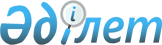 О назначении на должности и освобождении от должностей председателей, председателей судебных коллегий и судей судов Республики КазахстанУказ Президента Республики Казахстан от 2 июля 2012 года № 350

      В соответствии с пунктом 2 статьи 82 Конституции Республики Казахстан, пунктами 2, 5, 7, 8 статьи 31, подпунктами 1), 2), 7), 8), 11), 12) пункта 1, подпунктом 2) пункта 3, пунктом 4 статьи 34 Конституционного закона Республики Казахстан от 25 декабря 2000 года «О судебной системе и статусе судей Республики Казахстан» ПОСТАНОВЛЯЮ:

      4. Настоящий Указ вводится в действие со дня подписания.      Президент

      Республики Казахстан                  Н. Назарбаев
					© 2012. РГП на ПХВ «Институт законодательства и правовой информации Республики Казахстан» Министерства юстиции Республики Казахстан
				      1. Назначить на должность председателя:      1. Назначить на должность председателя:      1. Назначить на должность председателя:Военного суда Республики КазахстанБайбатырова Серика Катеновича;Костанайского областного судаМырзаке Галымжана Жарылкасыновича

с освобождением от должности председателя кассационной судебной коллегии Южно-Казахстанского областного суда;Кызылординского областного судаКаирбекова Нурлана Муратовича

с освобождением от должности председателя кассационной судебной коллегии Карагандинского областного суда;апелляционной судебной коллегии по гражданским и административным делам суда города АстаныСарсенбаева Амангельды Омирбаевича

с освобождением от должности председателя Бостандыкского районного суда города Алматы;апелляционной судебной коллегии по уголовным делам суда города Астаны Алчинбаева Рустема Мирзакаримовича

с освобождением от должности председателя апелляционной судебной коллегии Военного суда Республики Казахстан;апелляционной судебной коллегии по гражданским и административным делам Алматинского городского судаКыдырбаеву Айгуль Куанышбаевну

с освобождением от должности председателя апелляционной судебной коллегии этого же суда;апелляционной судебной коллегии по уголовным делам Алматинского городского судаМерекенова Лукмата Тауырбековича

с освобождением от должности председателя кассационной судебной коллегии Алматинского областного суда;апелляционной судебной коллегии по гражданским и административным делам Акмолинского областного судаЕскендирова Асана Кайрулловича

с освобождением от должности председателя специализированного межрайонного экономического суда Павлодарской области;апелляционной судебной коллегии по уголовным делам Акмолинского областного судаОскембекова Сабита Манзуровича

с освобождением от должности председателя апелляционной судебной коллегии этого же суда;апелляционной судебной коллегии по гражданским и административным делам Актюбинского областного судаПримашева Нурсапу Маханбетовича

с освобождением от должности председателя кассационной судебной коллегии этого же суда;

 апелляционной судебной коллегии по уголовным делам Актюбинского областного судаАбдали Дамеша Абдалиулы

с освобождением от должности председателя специализированного межрайонного суда по уголовным делам Актюбинской области;апелляционной судебной коллегии по гражданским и административным делам Алматинского областного судаЕстая Берика Естайулы

с освобождением от должности председателя специализированного межрайонного экономического суда города Алматы;апелляционной судебной коллегии по уголовным делам Алматинского областного судаСейтова Нурдиллу Зейнедуллаевича

с освобождением от должности председателя апелляционной судебной коллегии Кызылординского областного суда;апелляционной судебной коллегии по гражданским и административным делам Атырауского областного судаШигамбаева Адилхади Джумабаевича

с освобождением от должности председателя специализированного межрайонного экономического суда Актюбинской областиапелляционной судебной  коллегии по уголовным делам Атырауского областного судаЧиняева Нургожу Кыдырханулы

с освобождением от должности председателя апелляционной судебной коллегии этого же суда;апелляционной судебной коллегии по гражданским и административным делам Восточно-Казахстанского областного судаКомиршинова Маната Галымовича

с освобождением от должности председателя специализированного межрайонного экономического суда Восточно-Казахстанской области;апелляционной судебной коллегии по уголовным делам Восточно-Казахстанского областного судаАкетая Муpaтгали Абрарулы;апелляционной судебной коллегии по гражданским и административным делам Жамбылского областного судаСмайлова Аскара Спартаковича

с освобождением от должности председателя кассационной судебной коллегии этого же суда;апелляционной судебной коллегии по уголовным делам Жамбылского областного судаМусабекову Газизу Шамшидиновну

с освобождением от должности председателя апелляционной судебной коллегии этого же суда;апелляционной судебной коллегии по гражданским и административным делам Западно-Казахстанского областного судаБегалиева Бахытбека Адильхановича

с освобождением от должности председателя кассационной судебной коллегии этого же суда:апелляционной судебной коллегии по уголовным делам Западно-Казахстанского областного судаНагашыбаева Мирамбека Ибрагимулы;апелляционной судебной коллегии по гражданским и административным делам Карагандинского областного судаСейдалину Жанну Каримовну

с освобождением от должности председателя апелляционной судебной коллегии этого же суда;апелляционной судебной коллегии по уголовным делам Карагандинского областного судаАрипова Ердена Рауановича

с освобождением от должности председателя кассационной судебной коллегии Алматинского городского суда;апелляционной судебной коллегии по гражданским и административным делам Костанайского областного судаШиппа Дениса Алексеевича

с освобождением от должности председателя специализированного финансового суда города Алматы;апелляционной судебной коллегии по уголовным делам Костанайского областного судаКошанова Убайдуллу Кайрловича

с освобождением от должности председателя Рудненского городского суда Костанайской области;апелляционной судебной коллегии по гражданским и административным делам Кызылординского областного судаАдранова Кайрата Тулепбергеновича

с освобождением от должности председателя кассационной судебной коллегии этого же суда;апелляционной судебной коллегии по уголовным делам Кызылординского областного судаКарабаева Ержана Усерханулы

с освобождением от должности председателя апелляционной судебной коллегии Южно-Казахстанского областного суда;апелляционной судебной коллегии по гражданским и административным делам Мангистауского областного судаСабырбаева Марата Калмуратовича

с освобождением от должности председателя Кызылординского областного суда;апелляционной судебной коллегии по уголовным делам Мангистауского областного судаШарова Гафура Хамзеулы

с освобождением от должности председателя кассационной судебной коллегии этого же суда;апелляционной судебной коллегии по уголовным 

делам Павлодарского областного суда Джолдасбекова Нуржана Утепбаевича

с освобождением от должности председателя районного суда № 2 Сарыаркинского района города Астаны;апелляционной судебной коллегии по гражданским и административным делам Северо-Казахстанского областного судаАбдрахманова Жаната Козбаевича;апелляционной судебной коллегии по уголовным делам Северо-Казахстанского областного судаРахимбекова Ербола Мухажановнча

с освобождением от должности председателя апелляционной судебной коллегии этого же суда;апелляционной судебной коллегии по гражданским и административным делам Южно-Казахстанского областного судаБалкена Мадияра Темирулы

с освобождением от должности председателя специализированного межрайонного экономического суда города Астаны;апелляционной судебной коллегии по уголовным делам Южно-Казахстанского областного судаАметова Бека

с освобождением от должности председателя кассационной судебной коллегии Акмолинского областного суда;апелляционной судебной коллегии по гражданским и административным делам Военного суда Республики КазахстанМырзабекова Есмахана Ормахаповича

с освобождением от должности председателя Жетысуского районного суда города Алматы;апелляционной судебной коллегии по уголовным делам Военного суда Республики КазахстанНурбекова Айдына Маратовича

с освобождением от должности председателя кассационной судебной коллегии этого же суда; по Акмолинской области: по Акмолинской области: по Акмолинской области:Аккольского районного судаСулейменова Олжаса Каиржановича

с освобождением от должности судьи Буландынского районного суда этой же области;Аршалынского районного судаБалабекова Абзала Умертаевича

с освобождением от должности судьи Кокшетауского городского суда этой же областиКоргалжынского районного судаКембаеву Халиму Орынбаевну;военного суда Акмолинского гарнизонаМолдабаева Даулета Сарсембаевича

с освобождением от должности председателя военного суда Талдыкорганского гарнизона Алматинской области; по Алматинской области: по Алматинской области: по Алматинской области:военного суда Талдыкорганского гарнизонаБайдуакасова Кайыржана Маликовича

с освобождением от должности судьи Талдыкорганского городского суда этой же области; по Атырауской области: по Атырауской области: по Атырауской области:суда № 2 города АтырауТашенову Айгуль Куанышевну

с освобождением от должности председателя кассационной судебной коллегии Атырауского областного суда; по Восточно-Казахстанской области: по Восточно-Казахстанской области: по Восточно-Казахстанской области:Жарминского районного судаАлимханова Тельмана Набидоллиновича

с освобождением от должности судьи Восточно-Казахстанского областного суда;районного суда № 2 Жарминского районаТашенова Батырхана Мукашевича

с освобождением от должности председателя Уланского районного суда этой же области;Уланского районного судаХалмурзаева Мурата Мауленовича

с освобождением от должности председателя районного суда № 2 Катон-Карагайского района этой же области;районного суда № 2 Катон-Карагайского районаАли Аскара Мухаметжанулы

с освобождением от должности судьи Шемонаихинского районного суда этой же области; по Жамбылской области: по Жамбылской области: по Жамбылской области:Байзакского районного судаТасыбаева Даулета Еркебековича

с освобождением от должности судьи специализированного межрайонного экономического суда этой же области; по Карагандинской области: по Карагандинской области: по Карагандинской области:Актогайского районного судаЖакешова Мади Орынбековнча

с освобождением от должности председателя Каркаралинского районного суда этой же области;Жанааркинского районного судаСергалиева Багдата Советовича

с освобождением от должности председателя Приозерского городского суда этой же области;Каркаралинского районного судаКасымбекова Мейрхана Зейникеновича

с освобождением от должности председателя Актогайского районного суда этой же области:Приозерского городского судаАдепбекова Багдата Ахметовича

с освобождением от должности председателя Жанааркинского районного суда этой же областирайонного суда № 3 Октябрьского района города КарагандыОмарова Орала Нургалиевича

с освобождением от должности председателя Саранского городского суда этой же области;Саранского городского судаИмашева Болата Темировича

с освобождением от должности председателя районного суда № 3 Октябрьского района города Караганды; по Костанайской области: по Костанайской области: по Костанайской области:Жангельдинского районного судаТажкенова Сабыра Жунускановнча

с освобождением от должности судьи Сарыкольского районного суда этой же области;районного суда № 2 Карасуского районаЕртышпаева Амангельды Мухтаровича

с освобождением от должности председателя Жангельдинского районного суда этой же области;Сарыкольского районного судаЖумабаеву Надежду Кожахметовну

с освобождением от должности председателя Тарановского районного суда этой же области;Тарановского районного судаМирзалиева Женисбека Саветбековича

с освобождением от должности судьи Аркалыкского городского суда этой же области; по Кызылординской области: по Кызылординской области: по Кызылординской области:Аральского районного суда Сайдуллаева Абдуллажана Сайджаппаровича

с освобождением от должности председателя Сырдарьинского районного суда этой же области;Сырдарьинского районного судаДуйсенбаева Гахармана Базарбековича

с освобождением от должности председателя Аральского районного суда этой же области; по Мангистауской области: по Мангистауской области: по Мангистауской области:специализированного межрайонного экономического судаЕсбаганбетова Шаншарбека Орынбаевича

с освобождением от должности председателя Тупкараганского районного суда этой же области;Тупкараганского районного суда Кенжалнева Малика Сабнтовича

с освобождением от должности председателя специализированного административного суда города Жанаозен этой же области; по Павлодарской области: по Павлодарской области: по Павлодарской области:Аксуского городского суда Темирову Каламкас Абылдиновну 

с освобождением от должности председателя Щербактинского районного суда этой же области;Лебяжинского районного судаСултанова Кудабая Токбергеновича

с освобождением от должности судьи суда № 2 города Павлодара этой же области;суда № 2 города Павлодара Мергалиева Асламбека Амангельдиновича

с освобождением от должности председателя Экибастузского городского суда этой же области;Экибастузского городского судаАльжанова Габита Умирхановича 

с освобождением от должности судьи Павлодарского областного суда;Щербактинского районного судаСраилова Хамита Мукажановича 

с освобождением от должности председателя Аксуского городского суда этой же области; по Северо-Казахстанской области: по Северо-Казахстанской области: по Северо-Казахстанской области:Есильского районного суда Альназирова Кайроша Бейсековича 

с освобождением от должности председателя Акжарского районного суда этой же области;суда района имени Габита МусреповаМухамедьярову Алму Усербаевну 

с освобождением от должности судьи суда № 2 города Петропавловска этой же области; по Южно-Казахстанской области: по Южно-Казахстанской области: по Южно-Казахстанской области:Аль-Фарабийского районного суда города ШымкентаБекназарова Маратали Усербаевича

с освобождением от должности председателя Энбекшинского районного суда города Шымкента этой же области;Казыгуртского районного судаКонырбаева Канатбека Досаевича 

с освобождением от должности председателя Отрарского районного суда этой же области;Отрарского районного суда Дюсебекова Байдыбека Саулебековича

с освобождением от должности судьи Мактааральского районного суда этой же области;Энбекшинского районного суда города ШымкентаЖамашова Низамиддина Казыбаевича

с освобождением от должности председателя Аль-Фарабийского районного суда города Шымкента этой же области; по городу Алматы: по городу Алматы: по городу Алматы:Бостандыкского районного судаДосымбета Калдарбека

с освобождением от должности председателя Медеуского районного суда города Алматы;Жетысуского районного судаАбишеву Гульмиру Болатовну 

с освобождением от должности председателя Карасайского специализированного межрайонного административного суда Алматинской области;Медеуского районного судаТотыбай-теги Ерхана Нуханулы 

с освобождением от должности председателя апелляционной судебной коллегии Алматинского областного суда;специализированного межрайонного экономического судаМалик-теги Бакыта Малнкулы 

с освобождением от должности председателя Турксибского районного суда города Алматы; по городу Астане: по городу Астане: по городу Астане:районного суда № 2  Сарыаркинского районаХайруллина Рахметуллу Сайфуллиновича

с освобождением от должности председателя апелляционной судебной коллегии Актюбинского областного суда.       2. Назначить на должность судьи:       2. Назначить на должность судьи:       2. Назначить на должность судьи:Алматинского городского судаАбдрахманова Серика Ахашевича 

с освобождением от должности председателя апелляционной судебной коллегии суда города Астаны;Ешеева Ардака Болатхановича 

с освобождением от должности судьи Алматинского областного суда;Актюбинского областного судаМухамбеткалиеву Рахилю Советкызы

с освобождением от должности судьи суда № 2 города Актобе Актюбинской области;Жамбылского областного судаЕгембердиеву Гульмиру Ниязбековну

с освобождением от должности судьи Рудненского городского суда Костанайской области;Жумагулова Нурлана Асуевича

с освобождением от должности председателя Таласского районного суда Жамбылской области;Касымова Максата Аманбековича

с освобождением от должности судьи Таразского городского суда Жамбылской области;Яковлеву Светлану Васильевну 

с освобождением от должности судьи Уральского городского суда Западно-Казахстанской области;Карагандинского областного судаИсабекову Рыскуль Казиевну 

с освобождением от должности судьи Кокшетауского городского суда Акмолинской области;Костанайского областного судаТатаева Марата Естаулетовнча 

с освобождением от должности председателя суда № 2 города Костаная Костанайской области;Военного суда Республики КазахстанАгманова Адильхана Байтуреевича

с освобождением от должности председателя кассационной судебной коллегии суда города Астаны;суда города АстаныСисимбаева Ермека Каписовича 

с освобождением от должности председателя кассационной судебной коллегии Северо-Казахстанского областного суда; по Акмолинской области: по Акмолинской области: по Акмолинской области:специализированного 

межрайонного экономического судаАхметжанову Шынар Амантаевну 

с освобождением от должности судьи суда № 2 города Павлодара Павлодарской области; по Актюбинской области: по Актюбинской области: по Актюбинской области:специализированного межрайонного суда по делам несовершеннолетнихОрмаханова Нурлыбека Бостандыковича

с освобождением от должности судьи 

Шалкарского районного суда этой же области; по Алматинской области: по Алматинской области: по Алматинской области:специализированного межрайонного экономического судаЖакупову Гульмиру Толеуберлиевну

с освобождением от должности судьи Алакольского районного суда этой же области; по Восточно-Казахстанской области: по Восточно-Казахстанской области: по Восточно-Казахстанской области:специализированногомежрайонного суда по делам несовершеннолетних № 1Боранбаеву Гульнар Жумагалиевну 

с освобождением от должности судьи суда города Семей этой же области;специализированного межрайонного суда по делам несовершеннолетних № 2Азмаганбетову Сабиру Уркунбаевиу

с освобождением от должности судьи Восточно-Казахстанского областного суда; Байжуманову Раушангуль Закиевну 

с освобождением от должности судьи Бородулихинского районного суда этой же области;Усть-Каменогорского городского судаДегенбаева Казбека Аркадьевича; по Жамбылской области: по Жамбылской области: по Жамбылской области:Жамбылского районного судаКенжебекова Кенжегали Амирбековича 

с освобождением от должности председателя Таразского городского суда этой же области;специализированного межрайонного суда по делам несовершеннолетнихБекбосынову Сару Бакибековну 

с освобождением от должности судьи Шуского районного суда этой же области; по Западно-Казахстанской области: по Западно-Казахстанской области: по Западно-Казахстанской области:специализированного 

межрайонного суда по делам несовершеннолетнихЕшпанову Жанар Баймуратовну 

с освобождением от должности судьи районного суда № 2 Теректинского района этой же области; по Карагандинской области: по Карагандинской области: по Карагандинской области:специализированного межрайонного суда по делам несовершеннолетнихСайханова Даурена Тусюпхановича 

с освобождением от должности судьи районного суда № 2 Тайыншинского района Северо-Казахстанской области; по Костанайской области: по Костанайской области: по Костанайской области:Камыстинского районного судаДусмагамбетова Жениса Бегайдаровнча с освобождением от должности председателя районного суда № 2 Карасуского района этой же области в связи с истечением срока полномочий;Костанайского городского суда Жауарову Алию Барлыбайкызы 

с освобождением от должности судьи Наурзумского районного суда этой же области;специализированного межрайонного экономического судаРахимбаеву Гульмиру Дихановну 

с освобождением от должности судьи Житикаринского районного суда этой же области;специализированного межрайонного суда по делам несовершеннолетнихШармухаметову Карлыгаш Салимжановну

с освобождением от должности судьи Карабалыкского районного суда этой же области; по Кызылординской области: по Кызылординской области: по Кызылординской области:специализированного межрайонного суда по делам несовершеннолетнихКосановa Нурлыбека Оразбаевича 

с освобождением от должности судьи Уйгурского районного суда Алматинской области; по Мангистауской области: по Мангистауской области: по Мангистауской области:специализированного межрайонного экономического судаБакытжанову Гулажар Коянбаевну 

с освобождением от должности председателя Мангистауского районного суда этой же области; по Павлодарской области: по Павлодарской области: по Павлодарской области:суда № 2 города Павлодара Бакенову Кульшейру Абековну 

с освобождением от должности председателя Лебяжинского районного суда этой же области в связи с истечением срока полномочий;Сайран Асемконыр Сайранкызы с  освобождением от должности судьи Щербактинского районного суда этой же области;специализированного межрайонного суда по делам несовершеннолетнихИванову Марину Анатольевну 

с освобождением от должности судьи Павлодарского городского суда этой же области; Рахматулину Галию Балтабаевну 

с освобождением от должности судьи специализированного административного суда города Экибастуза этой же области; по Южно-Казахстанской области: по Южно-Казахстанской области: по Южно-Казахстанской области:специализированного межрайонного экономического судаТурлыбекову Гульжан Паезиллаевну 

с освобождением от должности судьи специализированного межрайонного экономического суда Северо-Казахстанской области;специализированного межрайонного суда по делам несовершеннолетнихБалтаеву Ферузу Анаркулкызы 

с освобождением от должности судьи Айтекебийского районного суда Актюбинской области; по городу Алматы: по городу Алматы: по городу Алматы:Алатауского районного судаНурбекова Марата Амангельдиевича

с освобождением от должности председателя районного суда № 2 района имени Габита Мусрепова Северо-Казахстанской области;районного суда № 2 Алмалинского районаЖексембиева Нуркена Жакыповича 

с  освобождением от должности судьи Аль-Фарабийского районного суда города Шымкента Южно-Казахстанской области;специализированного межрайонного экономического судаЗаппарову Гаухар Раимханкызы 

с освобождением от должности судьи суда № 2 города Петропавловска Северо-Казахстанской области;Онланбекову Галию Муратовну 

с освобождением от должности судьи суда № 2 города Тараза Жамбылской области;Ситникову Нелли Владимировну с  освобождением от должности судьи Рудненского городского суда Костанайской области; по городу Астане: по городу Астане: по городу Астане:Есильского районного судаСансызбаеву Аксуирик Маратовну 

с освобождением от должности судьи Уральского городского суда Западно-Казахстанской области;специализированного межрайонного экономического судаКенжаева Абдуллу Абуталиповнча 

с освобождением от должности судьи специализированного межрайонного экономического суда Северо-Казахстанской области;Ли Жанну Михайловну 

с освобождением от должности судьи Актюбинского областного суда;Смаилова Агата Дулатовича 

с освобождением от должности судьи специализированного межрайонного административного суда Карагандинской области.      3. Освободить от занимаемых должностей:      3. Освободить от занимаемых должностей:      3. Освободить от занимаемых должностей:председателя Костанайского областного судаМакулбекова Баглана Демисиновича в связи с избранием на другую должность;председателя апелляционной судебной коллегии Восточно-Казахстанского областного судаШарнаеву Бакытжан Файзолдановну 

с оставлением судьей этого же суда;председателя кассационной судебной коллегии Восточно-Казахстанского областного судаРамазанова Анарбека Кожахметовича 

с оставлением судьей этого же суда; председателя апелляционной судебной  коллегии Западно-Казахстанского областного суда Нугманова Темиржана Нуртазаулы 

с оставлением судьей этого же суда; председателя апелляционной судебной коллегии Костанайского областного судаШакуна Владимира Михайловича 

с оставлением судьей этого же суда;председателя кассационной судебной коллегии Костанайского областного судаСальмухаметова Клышпая Желкабаевича с оставлением судьей этого же суда;председателя апелляционной судебной коллегии Павлодарского областного судаРыспекову Гульнару Оразовну 

в связи с избранием на другую должность;председателя кассационной судебной коллегии Павлодарского областного судаМахватова Темиртаса Тортаевича 

с оставлением судьей этого же суда;судьи Алматинского областного судаКайсиди Ларису Владимировну 

в связи с уходом в отставку;судьи Актюбинского областного судаКулбосынову Айгуль Сагиновну 

в связи со смертью;судей  Восточно-Казахстанского областного суда  Ахмерову Гайникомал Ефаровну,

Кирееву Тогжан Таскалиевну,

Кривихину Татьяну Григорьевну, 

Ошакбаеву Фаризу Ошакбаевну 

в связи с уходом в отставку;судей Западно-Казахстанского областного судаБатаеву Карлгаш Наурызгалневну 

в связи с уходом в отставку; 

Садыкова Серика Темиргалневича 

в связи со смертью;судьи Жамбылского областного судаИбраева Алиакбара Ибраевича 

по решению Судебного жюри о необходимости освобождения от должности судьи за совершение дисциплинарного проступка;судей Карагандинского областного судаБаныкину Наталью Владимировну, Оразгалнева Бауржана Турсумбаевнча 

в связи с уходом в отставку;судьи Костанайского областного судаМельникова Вячеслава Михайловича 

в связи с уходом в отставку;судьи Кызылординского областного судаАнуарбекова Амангельды 

в связи с уходом в отставку;судьи Мангистауского областного судаКим Валентину Николаевну 

в связи с уходом в отставку;судьи Павлодарского областного судаТюлюбаева Амангельды Айтахметовича 

в связи с уходом в отставку;судей Южно-Казахстанского областного судаСамбетову Гульнару Казихановну, Стаценко Людмилу Константиновну 

в связи с уходом в отставку;судей Алматинского городского судаИванову Светлану Геннадьевну, Проскуру Людмилу Григорьевну, 

Селицкую Инессу Борисовну 

в связи с уходом в отставку;судей суда города Астаны   Айтхожина Еркена Жумабаевича 

в связи с уходом в отставку; 

Сапарову Айгуль Ануарбековну 

в связи с избранием на другую должность; по Акмолинской области: по Акмолинской области: по Акмолинской области:председателя военного суда Акмолинского гарнизонаКурманкулова Алимжана Бахташевича

с прекращением полномочий судьи, в связи со смертью;председателя Коргалжынского районного судаБалтабаева Бауыржана Калиевича 

с прекращением полномочий судьи, по собственному желанию;судьи Степногорского городского судаВаколюка Руслана Петровича 

по собственному желанию; по Актюбинской области: по Актюбинской области: по Актюбинской области:судьи Хромтауского районного судаБулатова Аскара Нагашбаевича 

в связи со смертью; по Атырауской области: по Атырауской области: по Атырауской области:судьи Жылыойского районного судаКенжебаеву Жаныл

в связи с уходом в отставку; по Восточно-Казахстанской области: по Восточно-Казахстанской области: по Восточно-Казахстанской области:судьи Абайского районного судаРысхалиеву Алию Рысхалиевну; 

по собственному желанию;судьи Бескарагайского районного судаОразаеву Алиму Алтынгазыновну 

по собственному желанию;судей суда города СемейБалгожину Гульмиру Ибрагимовну, Шалабаеву Раису Михайловну 

в связи с уходом в отставку;судьи суда № 2 города СемейБичуинову Гайнису Мауткановну 

в связи с уходом в отставку; по Карагандинской области: по Карагандинской области: по Карагандинской области:судьи Осакаровского районного судаРымбаева Рамазана 

в связи с уходом в отставку;судьи районного суда № 2   Актогайского районаКаюпову Алтын Жамантаевну 

в связи с достижением пенсионного возраста;судьи Шахтинского городского судаДжулебу Дмитрия Валериевича 

по собственному желанию; по Костанайской области: по Костанайской области: по Костанайской области:судьи Камыстинского районного судаНуржанова Аманкельды Ахметовича 

по собственному желанию; по Павлодарской области: по Павлодарской области: по Павлодарской области:председателя суда № 2 города ПавлодараХамзина Амангельды Шапиевича 

с прекращением полномочий судьи, в связи с уходом в отставку; по Южно-Казахстанской области: по Южно-Казахстанской области: по Южно-Казахстанской области:судьи Казыгуртского районного судаКудайбергена Оралбая Бижанулы 

в связи с уходом в отставку; по городу Алматы: по городу Алматы: по городу Алматы:судьи Медеуского районного судаАбдыкаримова Жандоса Нурахметовича

по решению Судебного жюри о несоответствии судьи занимаемой должности в силу профессиональной непригодности;судьи районного суда № 2 Ауззовского районаСултанбекова Жаната Кудашевича

по решению Судебного жюри о необходимости освобождения от должности судьи за совершение дисциплинарного проступка; по городу Астане: по городу Астане: по городу Астане:судьи районного суда № 2 Сарыаркинского районаКишкембаева Аскара Булатовича

в связи с переходом на другую работусудьи специализированного межрайонного экономического судаШаповалову Ирину Николаевну

в связи с уходом в отставку.